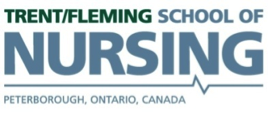 NURS 3021H Clinical Practice Focused on Chronic Disease Management Mid-Term Evaluation Student: Sarah RossClinical Instructor: Eni AbiolaClinical Placement Hospital: PRHC         Unit: D2Date: October 8th, 2016Missed Clinical Hours: 0      Missed CLC Lab Hours: 0NURS 3021H Clinical Practice Mid-Term Evaluation NURS 3021H Clinical Practice Mid-Term Evaluation Clinical Instructor Comments (All areas marked as unsatisfactory must have a comment)Sarah is a very kind and compassionate student who take the time to fully understand her patients – especially emotional needs and incorporates into a holistic approach to care. She fully integrates feedback received and learning’s from personal reflection into her daily practice as a year 3 nursing student (as noted in reflection, weekly pre and post clinical ). Student is eager and is always looking for new learning opportunities (helping others and or new skills to be acquired) – and is encouraged to slow down and ensure own patient care needs and priorities are met before taking on new challenges. This was noted the first few weeks of clinical and impacted Student’s ability to properly meet time management expectations and priority setting. Also reduce your tone of voice on the unit, it is very loud. For your final evaluation, more specific examples would be needed. Continue to work on this for the remainder of the semester ☺ Signature of Instructor:                     								Date:       Signature of Student:       									Date:  October 8th, 2016 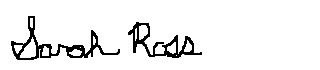 Program Goals Students graduating from this program will be:3000 Level OutcomesOn completion of 3000 level courses students will be able to:Prepared as generalists entering a self-regulating profession in situations of health and illness.Fully understand how to practice in a self-regulating profession. Analyze clinical situations and reflect on individual roles of the nurse as it impacts upon patients and the nursing profession. Rationalize the link between health and illness.Prepared to work with people of all ages and genders (individuals, families, groups, communities and populations) in a variety of settings. Understand the complexity adults, of all genders, to achieve optimal health.Expected to have an enhanced knowledge of the program foci: indigenous, women's and environmental health and aging and rural populations.Use a critical perspective in applying the foci to nursing knowledge and practice.Prepared to learn to continuously use critical and scientific inquiry and other ways of knowing to develop and apply nursing knowledge in their practice.Integrate critical reflective evidence-informed care using multiple ways of knowing.Prepared to demonstrate leadership in professional nursing practice in diverse health care contexts.Develop and embody leadership at the point of care. Expand awareness of leadership in nursing. Identify strategies to develop leadership potential.Prepared to contribute to a culture of safety by demonstrating safety in their own practice, and by identifying, and mitigating risk for patients and other health care providersAnticipate, identify and manage risk situations. Demonstrate awareness of resources related to risk management.Able to establish and maintain therapeutic, caring and culturally safe relationships with clients and health care team members based upon relational boundaries and respect.Engages in deliberative personal centred relational practice to assist individuals, families and communities to achieve health.  Acknowledge own potential to contribute to effective collaborative team function.Able to enact advocacy in their work based on the philosophy of social justice.Advocate for individuals, families, and communities recognizing the influence of public policy on health.Recognize contextual influences on persons lived experiences within the health care system.Able to effectively utilize communications and informational technologies to improve client outcomes.Integrates and applies critical thinking to the use of information technology and dissemination strategies as related to clinical outcomes.Prepared to provide nursing care that includes comprehensive, collaborative assessment, evidence-informed interventions and outcome measures.Critically assess the individuals, family and community health status.Collaborate to identify priority health needs.Identify evidence informed interventions and health outcome evaluation in complex care situations.ProgressProgressProgressCourse ObjectiveEvidence/IndicatorsSatisfactoryUnsatisfactoryDemonstrate accountability and responsibility in the teaching-learning relationship.I have demonstrated accountability and responsibility throughout the semester so far by submitting all my work/assignments on time, arriving on-time in correct uniform, attending all mandatory labs and simulations and completeing all tasks assigned to me. This shows that I am reliable and accountable with my work and assignments.Instructor: Sarah has demonstrated accountability and responsibilty so far in this placement by coming to clinical on tim and submitting assignments on time.  Explain the experience of chronic illness in individuals receiving care in chronic care settingsI have been able to identify the experience of chronic illness in indviduals through my pre and post clinicals, and through interacting with the patient when working on the floor. I have done this through explaining the patients illness in medcial detail in both pre/post clincal, and then finding out the patient's individual experience through talking with them and hearing their own story and experiences.Instructor: Through pre and post clinical assignment, Sarah had explained in detail the expereince of chronic illness in her assigned patients.   Interpret critical aspects of the person’s experience of chronic illness in relation to the nursing process such as common signs and symptoms, responses to treatment, patterns of coping, and impact on individual and family relationships. I have interpreted critical aspects of the patient's experience in completing my shift documentation, pre/post clinicals and through observing the patients-family interactions. Throughout my shift I am able to interpret family interactions and document them into the patients charts. I have also been able to fully identify each of my patients signs and symptoms, responses to treatment and patterns of coping through researching my patients illness before shift, and then observing throughout the day to understand my patients individual aspects of their illness.Instructor: Sarah analyzes and accurately interprets obtained information from her head to toe assessment of her patients.  Identify symptoms and common medical treatments of selected chronic illness. I have demonstrated my ability to identify symptoms and common medical treatments for selected chronic illnesses through researching each of my patients illnesses before I come onto the floor to have an understanding of their common signs and symptoms, treatments they are reciving and why they are receiving them. I have done this for various cancers and also myelodysplastic syndrome. I also have been able to identify through post clinical, abnormal tests/diagnostics my patient may have and why they are prevalent in their illness.    Demonstrate select nursing and collaborative interventions related to caring for the person with chronic illness such as specific assessments, medication administration, physical and chemical restraints, enteral feeding & residual volumes, NG tube insertions, wound care, patient controlled medication administration pumps.I have preformed specific assessments such as screening for Dementia, preforming a bladder scan and then was able to help show my peers how to use it, I helped to transfer a patient to radiation therapy in Durham, administered medications under my primary nurses supervision, and I have also found out how to complete an Impact Report.  I have also had teaching on wound care through attending and participating in lab for that topic.  Instructor: Sarah has demonstrated nursing interventions when one of her patient was unable to void, she was showned how to use the bladder scanner and she was able to teach her fellow students how to do the same. Sarah is always eager to learn new skills  Identify potential consequences/complications of select chronic illnesses and related interventions. I have demonstrated my ability to identify potential consequences/complications of select illnesses through being able to understand my patients medications and the adverse effects that they may have, and also the drug-drug interactions for their medications. I research my patients illnesses before clinical so that I have an understanding of the potential consequesnces/complications of their illness going in also.     Instructor: Sarah has good understanding of the pathophysiology of chronic diseases. She reseraches the diagnoses  of her assigned patient in details.                                                                                                  Under the supervision of a Registered Nurse, demonstrate safe, competent, evidence-informed, holistic nursing practice with clients with chronic illness Use a wide range of effective communication strategies and interpersonal skills to appropriately establish, maintain, re-establish and terminate the nurse-client relationshipDemonstrate accountable, responsible and ethical practiceEngage in respectful, collaborative, therapeutic and professional relationshipsDemonstrate therapeutic use of selfCreate a culturally safe environmentApply nursing models and theoriesDemonstrate health promotion and illness prevention practicesDemonstrate patient advocacyPredict outcomes of nursing care Evaluate client response to nursing careCritically appraise own practice in relation to nurse-client/family interactions and as a member of the health care teamI have been able to encorporate many different nursing theories such as the theory of comfort, theory of stress and environment theory with my patients with chronic illneses. I have been able to use my communication skills to establish and maintain relationships with my patients each week. I am efficient with my documentation by always having it done on time and checked by clinical instructor. I have been able to demonstrate therapeutic use of self with some of my patients through sitting and listening with to them and their needs and helping to reach optimal comfort. I have demonstrated me ability to predict outcomes of nursing care through predicitng assessments and patient risk factors within my pre clinicals before each shift. I have demonstrated illness prevention practices through preforming all proper PPE attire when need and following all hospital protocalls. I have demonstrated my ability to evalutae client respnse to nursing care through beginning to learn how to write progress notes at the end of each shift/when needed. Instructor: Sarah is consistently demostrating safe, competent and holistic nursing practice with patients with chronic illness in many ways. Sarah is very good with all patient that are in her care, she builds  a good therepautic relationship with the patients. Critically appraise own practice in relation to nurse-client/family interactions and as a member of the health care teamI have demonstrated my abilities to critically appraise my own practice through my clinical reflections and assignments. I have also done this through personal reflection when I am on the floor to try and help better myself/practice techniques and by accepting constructive criticism.  Participate in professional development based on reflective practice and critical inquiry I have participated in professional development based on reflective practice and crticial inquiry through participating in post-conferences with my group which allows for reflection on our shift. I have also been able to be apart of a hospital-in service which was beneficial to the development of my own pradctice/knowledge as a nurse.  Instructor: Sarah has participated in professional development by the examples she provided above and she was part of an inservice in which she engaged well in. 